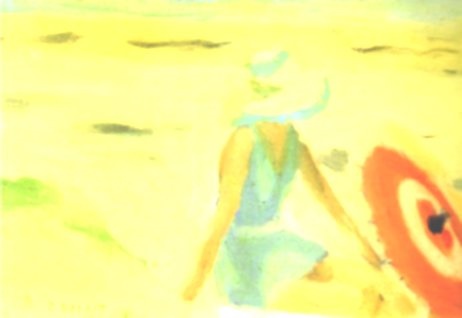 A book with a mysteryA book by someone under thirtyA book that’s more than 10 years oldA book by an Indigenous authorFREE SQUAREA bestsellerA book set in the outbackA short story collectionA book published this year